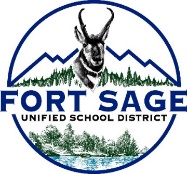 Fort Sage Board of TrusteesRegular MeetingSeptember 13, 2023Approved MinutesCALL TO ORDER:		The meeting was called to order by President Ryan Von Ins at 5:30 p.m.	ESTABLISHMENT OFA QUOROM:	Pam Auld, Becky Hulsey, and Ryan Von Ins were present.MEMBERS ABSENT:		NonePLEDGE OF ALLEGIANCE:	President Ryan Von Ins led those present.ADDITIONS/DELETIONS/APPROVAL OF AGENDA:	MSCU (Auld/Hulsey) to approve.COMMUNICATIONS:Herlong High School:	Reserved until Superintendents Report. Fort Sage Middle School/Sierra Primary School:	Reserved until Superintendents Report.Mt. Lassen Charter:	Hillary Magarrell informed the board enrollment is currently at 140 with 7 students on the waiting list. There are roughly 5-15 students who attend on site daily. MAPS Tests were performed last week and there is huge growth between last years CAASPP and MAPS scores. Learning in done in person, remotely and in public places. The math program being utilized is producing data to show how much the students are improving. Cosmetic improvements on the MLCS building are coming along and the outside front area of the building should be done Friday or Monday of the following week.Adult Education/CTE:	Mr. Schaff has started 2 Adult Education Welding Classes per week. The classes started last week. Back to School Night is being held September 14th and FFA is selling dinners for the event. The FFA also has many trips planned within the next 2 months for competitions as well as conferences. WASC:	Ms. Dieter stated we received our probation extension letter. WASC is looking for further general information regarding sites and curriculum being used. They will report to the state and make a recommendation about accreditation. The goal is to improve student attendance which is also mirrored in the Fort Sage LCAP. The LCAP is now reflecting what WASC is looking for and also the goals outlined in WASC Reviews.CFT:	Second meeting with district is upcoming.CSEA:	Nothing to report.Site Council:	Nicole Halmos reports that there was a meeting 2 weeks ago and agreed to keep the current mission and vision statement will be on display in the main entry of the District Office/Sierra Primary Site. Discussions were had about how to spend the new Community Grant.INFORMATION ITEMS/CORRESPONDENCE:	Bryan Young explains the details on the letter to Ms. Fan on the leasing of the MLCS building at 450 Cedar Street in Susanville. The letter details and sums up a conversation had between the District and the Landlord Ms. Fan, in regards to the lease held by MLCS. Termination of the lease details are included.BOARD MEMBERREPORTS:	Rebecca Hulsey reports that the Boosters have collaborated with District 5 Supervisor Jason Ingram. The south county sports teams now have 9 new sponsors and have earned $7000. There has also been an update to the Athletic Contract. SUPERINTENDENT’S REPORT:	Superintendent Bryan Young reports that overall catch up is happening due to the extended closure of the district office over the summer. MAPS Training took place September 12th for teachers. The training was a very deep dive into NWEA and instruction on what benefits there is to MAPS Testing. The teachers learned how to break down data so that it can be explained to parents.	We are slowly improving communication not only within the district but also outside within the community. The district is accomplishing this with a new website, new programs, and new social media pages. Cross Country and Flag Football are now a part of our sports programs and the district believes it is more motivation for our students.	There are new transportation vans since a bus could not be secured. The newest vehicle was picked up this last Monday. Although the district is fully staffed with 4 new teachers, 1 new paraeducator, we are still struggling with minimal staff. Two staff members are out due to medical reasons and securing subs is difficult.	The Williams Fit Inspection has been rescheduled to September 19th. Little hang ups keeping pushing projects back. Back to School Night is late and communication was broken but we will make it work. This has shown us where the communications are breaking down and now, we will be more prepared. Due to the late start of the school year, we are still ordering and receiving curriculum. Slowly we are implementing new climate and culture practices to help our students. The Sierra Primary Staff has been working with LCOE after school leaders to be trained in STEM Curriculum.CONSENT AGENDA ITEMS:	MSCU (Auld/Hulsey) to approve Consent Agenda items: August 16, 2023 Regular Meeting Minutes; Warrant batches 5,6,7,8; Hiring of Samantha Wolf and Beth Marcotte.PUBLIC COMMENT:	None.PUBLIC HEARINGRE: SUFFICIENCYOF INSTRUCTIONAL MATERIALS:	MSCU (Auld/Hulsey) to open public hearing regarding Sufficiency of K-8 Instructional Materials. 	Pam Auld states that to her understanding there is sufficient grade level text books.	MSCU (Hulsey/Auld) to close public hearing.		NEW BUSINESSACTION ITEMS:Consideration to Approve 2023-24 Gann LimitResolution #24-01:	MSCU(Auld/Hulsey) to approve.Consideration to Approve2023-24 Sufficiency ofTextbooks Resolution #24-02:	MSCU (Auld/Hulsey) to approve. Consideration to Approve2022-23 Unaudited Actuals:	MSCU (Hulsey/Auld) to approve.Consideration to Approve2023-24 Budget, RevisionTo Fund 09:	MSCU (Auld/Hulsey) to approve.Consideration to ApproveAmendment to Fort SageInstructional Calendar	MSCU (Hulsey/Auld) to approve.Discussion and Possible Approval of the 2022-23and 2023-24 Mt. LassenCharter Salary Schedules:	MSCU (Auld/Hulsey) to approve.Consideration to Approve Revisions to 2023-24 LCAP:	MSCU (Auld/Hulsey) to approve.Consideration to ApproveOut of State Field Trip forMt. Lassen Charter:	MSCU (Auld/Hulsey) to approve.Consideration to ApproveCommunity Schools Coordinator Job Descriptionand Salary Schedule:	MSCU (Auld/Hulsey) to approve.Consideration to ApproveHerlong Vikings AthleticPacket:	MSCU (Auld/Hulsey) to approve.Next Meeting:	The next regular meeting will be held Wednesday, October 18, 2023 at 5:30 p.m. in the Board Room.Adjournment:                            The meeting was adjourned at 6:56 p.m.